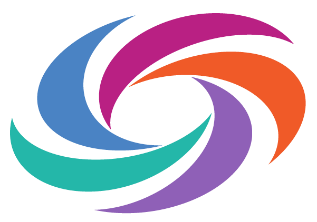 Academic Senate Foundation for California Community CollegesInnovation Scholarship ApplicationThe Foundation for the Academic Senate for California Community Colleges (ASFCCC) is proud to offer scholarships to professional development opportunities for faculty to help expand their understanding of best practices, apply them at their local colleges, and share those results with the field and college. Special consideration will be given to applications that enhance and support Diversity, Equity, Inclusion, and Anti-racism.Any faculty (full- and part- time faculty) from all disciplines are encouraged to apply. The scholarship awarded to the selected faculty will cover the cost of registration up to $1500. Eligible conference/events include workshops, classes, webinars, institutes, and conferences that are organized by a recognized and reputable organization. In order for applications to be processed in time, applicants must submit their scholarship application no less than 8 weeks prior to the start of the conference/event. Applications are accepted on a rolling basis up to April 30th each year, and applicants will be notified 4 weeks prior to the start of the conference/event whether they will receive funding to attend. The number of scholarships awarded per academic year are subject to availability of funds for the ASFCCC. An application for the scholarship does not guarantee awarding of the funds.Submit your completed application to: foundation@asccc.org. Questions should be directed to Krystinne Mica, executive director  – Krystinne@asccc.orgPlease fill out the form completely. Please answer the following questions and include additional attachments as needed. 1. What is the name of the event or professional development activity you are applying for and what is the focus of the event? Please provide a link to the event/conference page.2. How does the conference/event align with the work of diversity, equity, and inclusion and support faculty who are addressing these opportunity gaps for historically marginalized populations?3. What are you hoping to gain from attending the conference/event and how will you apply that to your current work at your college?4. How will what you learn at the conference/event align and support the mission and purpose of the ASFCCC?  5. Please provide a breakdown of the cost of attendance to the conference. Provide information on the registration fee, as well as any other associated fees to attend.6. Are you willing to present the information you’ve learned from the conference/event at a future Academic Senate for California Community Colleges event?7. How did you hear about this scholarship opportunity?Optional Information:The ASCCC aims to intentionally support the increase of development opportunities for diverse faculty, as called for in the ASCCC Strategic Plan 2018-2023 Goal 2 Objective 2.1. In order to design and lead professional development opportunities for diverse faculty, it is essential to begin gathering data to identify and meet the needs of the diverse faculty in our community college system. We ask that you please consider answering the following optional questions to help us identify the needs of our diverse faculty and also to effectively and thoughtfully match mentors with mentees. Please know that we value your voice and confidentiality, and this information will be secure and not shared or published without permission.  Foundation Innovation Scholarship recipients will work with the foundation to pay for the identified professional development. 8. 	With which racial/ethnic group(s) do you identify? (check all that apply) African American/Black ☐American Indian/Alaskan Native ☐Asian/Asian American ☐Caucasian/White ☐Latino/a/x/Chicano/a/x ☐Middle Eastern ☐Native American/First Nations ☐Pacific Islander ☐Other: ________________Decline to state ☐9. 	What is your sexual orientation? (check all that apply)Asexual ☐Bisexual, pansexual or fluid ☐Gay or lesbian ☐Heterosexual or straight ☐Queer ☐Other: ________________Decline to state ☐10.  What is your current gender identity? (check all that apply)*Cisgender man ☐*Cisgender woman ☐*(Cisgender is defined as a person whose gender identity aligns with their sex assigned at birth)**Gender non-conforming ☐**(Gender non-conforming is defined as a person whose behavior or appearance does not conform to traditional gender expectations)**Genderqueer/non-binary ☐**(Non-binary is defined as a person whose gender identity is not exclusively male or female)***Trans man ☐***Trans woman ☐***(Transgender is defined as a person whose gender identity and/or expression is different from their sex assigned at birth)Other: ________________Decline to state ☐Faculty Name: Discipline:College:Cell Phone:Email: